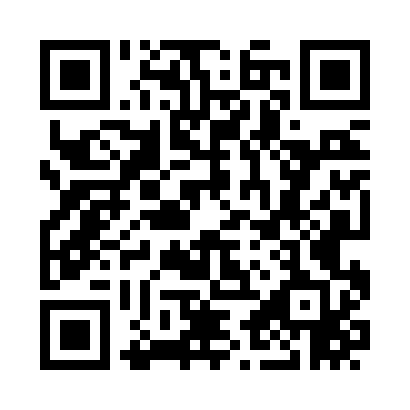 Prayer times for Zula, Alabama, USAWed 1 May 2024 - Fri 31 May 2024High Latitude Method: Angle Based RulePrayer Calculation Method: Islamic Society of North AmericaAsar Calculation Method: ShafiPrayer times provided by https://www.salahtimes.comDateDayFajrSunriseDhuhrAsrMaghribIsha1Wed4:405:5512:414:237:288:432Thu4:385:5412:414:237:298:443Fri4:375:5312:414:237:298:454Sat4:365:5212:414:247:308:465Sun4:355:5112:414:247:318:476Mon4:345:5012:414:247:328:487Tue4:335:4912:404:247:328:498Wed4:315:4812:404:247:338:509Thu4:305:4712:404:247:348:5110Fri4:295:4612:404:247:358:5211Sat4:285:4612:404:247:358:5312Sun4:275:4512:404:247:368:5413Mon4:265:4412:404:247:378:5514Tue4:255:4312:404:247:388:5615Wed4:245:4312:404:247:388:5716Thu4:235:4212:404:247:398:5817Fri4:225:4112:404:247:408:5918Sat4:215:4112:404:257:419:0019Sun4:215:4012:404:257:419:0120Mon4:205:3912:414:257:429:0221Tue4:195:3912:414:257:439:0322Wed4:185:3812:414:257:439:0423Thu4:175:3812:414:257:449:0524Fri4:175:3712:414:257:459:0525Sat4:165:3712:414:257:459:0626Sun4:155:3612:414:267:469:0727Mon4:155:3612:414:267:479:0828Tue4:145:3612:414:267:479:0929Wed4:145:3512:414:267:489:1030Thu4:135:3512:424:267:499:1031Fri4:135:3512:424:267:499:11